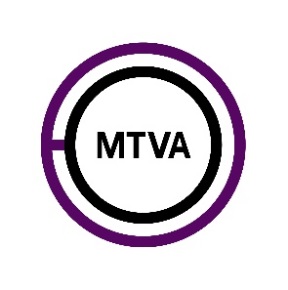 DARGAYATTILA2018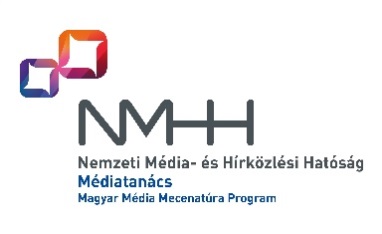 SZINOPSZIS1. szakaszsorozat esetén epizódonként legfeljebb 1 oldalanimációs TV-film esetén legfeljebb 2 oldalterjedelemben